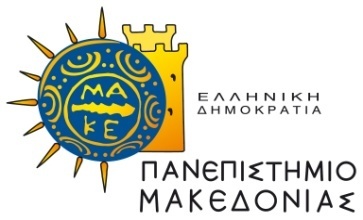            ΣΧΟΛΗ ΕΠΙΣΤΗΜΩΝ ΔΙΟΙΚΗΣΗΣ ΕΠΙΧΕΙΡΗΣΕΩΝ								Θεσσαλονίκη,  04 /  07  /2019							Αριθμ. Πρωτ. 448Π Ρ Α Ξ ΗΟ ΠΡΟΕΔΡΟΣ ΤΟΥ ΤΜΗΜΑΤΟΣ ΛΟΓΙΣΤΙΚΗΣ ΚΑΙ ΧΡΗΜΑΤΟΟΙΚΟΝΟΜΙΚΗΣ ΤΗΣ ΣΧΟΛΗΣ ΕΠΙΣΤΗΜΩΝ ΔΙΟΙΚΗΣΗΣ ΕΠΙΧΕΙΡΗΣΕΩΝΤΟΥ ΠΑΝΕΠΙΣΤΗΜΙΟΥ ΜΑΚΕΔΟΝΙΑΣΈχοντας υπόψη:Τις διατάξεις του άρθρου 21, παρ.1δ του ν. 4485/2017 (ΦΕΚ 114/4-8-2017 τ.Α`)Τις διατάξεις του άρθρου 9 παρ. 2,3 και 4 της υπ΄ αριθμ. 153348/Ζ1/2017 Απόφασης του Υπουργείου Παιδείας, Έρευνας και Θρησκευμάτων (ΦΕΚ 3255/15-9-17)Τις διατάξεις του άρθρου 10 παρ.1,2 και 3 της υπ΄αριθμ. 1910014/Ζ1 Απόφασης του Υπουργείου Παιδείας, Έρευνας και Θρησκευμάτων (ΦΕΚ 3969/13-11-17 τ.Β).Την υπ΄αριθμ., 439/26-06-2019 προκήρυξη εκλογών και πρόσκληση εκδήλωσης ενδιαφέροντος για την ανάδειξη ενός εκπροσώπου ΕΤΕΠ με τον αναπληρωτή του στη Συνέλευση του Τμήματος Λογιστικής και Χρηματοοικονομικής της Σχολής Επιστημών Διοίκησης Επιχειρήσεων, του Πανεπιστημίου Μακεδονίας Ορίζουμε:τις κ.κ. :  Κωνσταντινίδου ΥπατίαΚύρου – Γκούρλια ΒασιλικήΑγγελούση- Πεκτεσίδου Ξένιαως τακτικά μέλη της τριμελούς Εφορευτικής Επιτροπής για τη διενέργεια της διαδικασίας εκλογής για την ανάδειξη ενός εκπροσώπου με τον αναπληρωτή του στη Συνέλευση του Τμήματος Λογιστικής και Χρηματοοικονομικής της Σχολής Επιστημών Διοίκησης Επιχειρήσεων, του Πανεπιστημίου Μακεδονίας.με αναπληρωματικά μέλη τις  κ.κ.Άλτα- Αρβανιτίδου ΜαρίαΤσιρογιάννη ΜαρίαΠετρομελίδου Μελίνα            Ο Πρόεδρος*Η υπογραφή έχει τεθεί στο πρωτότυπο και φυλάσσεται στο αρχείο της Κοσμητείας      Παναγιώτης Ταχυνάκης       Αναπληρωτής ΚαθηγητήςΚοινοποίηση:Τακτικά ΜέληΚωνσταντινίδου ΥπατίαΚύρου – Γκούρλια ΒασιλικήΑγγελούση- Πεκτεσίδου ΞένιαΑναπληρωματικά ΜέληΆλτα- Αρβανιτίδου ΜαρίαΤσιρογιάννη ΜαρίαΠετρομελίδου ΜελίναΕσωτερική ΔιανομήΠρυτανείαΔιεύθυνση ΔιοικητικούΣχολή Επιστημών Διοίκησης Επιχειρήσεων